МУНИЦИПАЛЬНОЕ БЮДЖЕТНОЕ ОБРАЗОВАТЕЛЬНОЕ УЧРЕЖДЕНИЕ ДОПОЛНИТЕЛЬНОГО ОБРАЗОВАНИЯ ДЕТЕЙ ШАРЫПОВСКИЙ 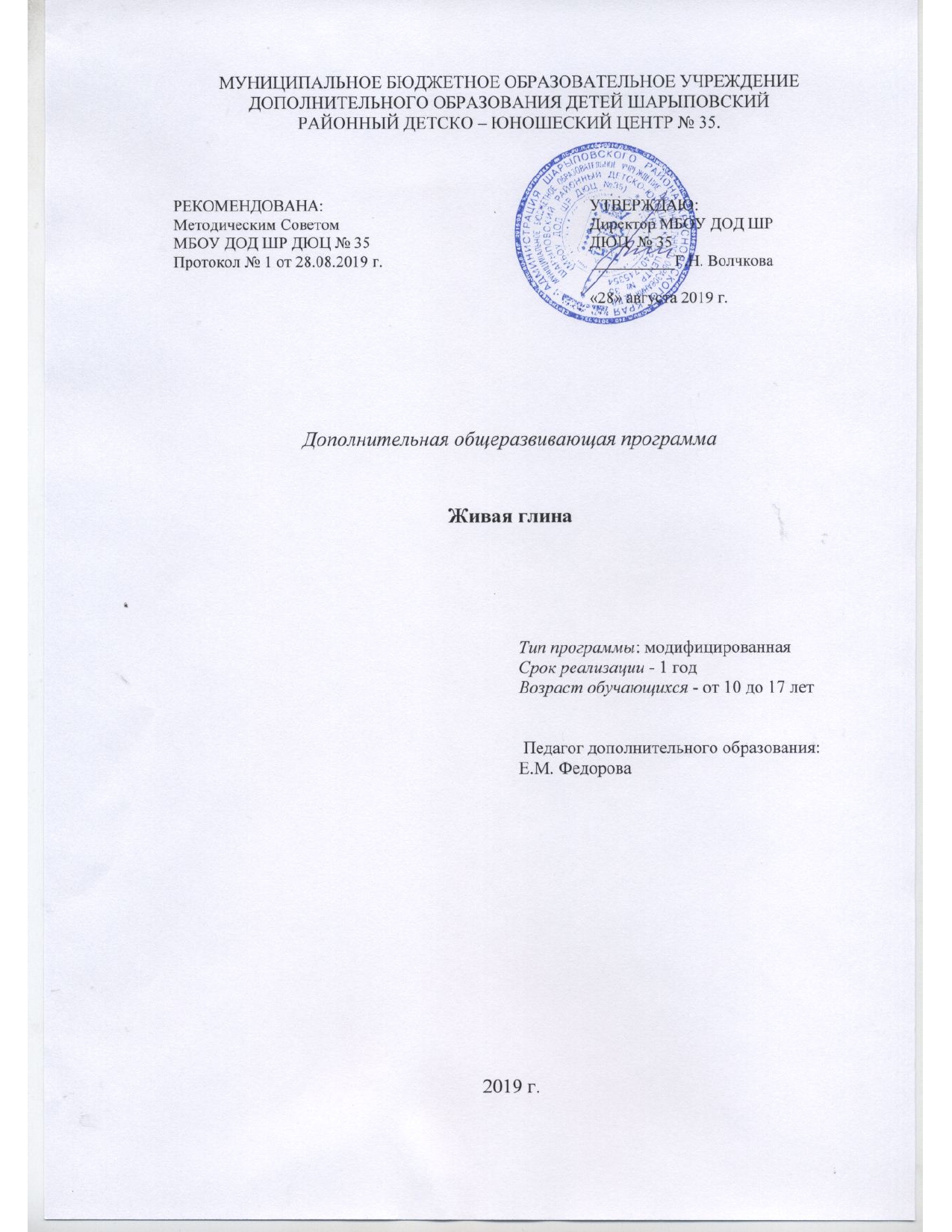 РАЙОННЫЙ ДЕТСКО – ЮНОШЕСКИЙ ЦЕНТР № 35.Дополнительная общеразвивающая программаЖивая глина2018 г.Пояснительная записка.Направленность программы: художественная.Актуальность. В основе данной программы лежит  изучение промыслов народов России и человечества в целом. Изучение изготовления керамики и гончарного ремесла уходит своими корнями в многовековую древность. Еще в доисторические времена развития человечества наши предки заметили не только цветность глины при нанесении ее на тело, но и способность ее становиться очень крепкой при воздействии на нее высокой температуры. Если женщины еще с древнейших времен научились плести и вязать из разных  вспомогательных материалов – шерсть, кора, солома, волосы, то мужчины научились делать из глины сначала фигурки животных, а затем подвергли их термической обработке, получив керамику.Наверное, именно эти изделия подтолкнули наших пращуров к  изготовлению небольших сосудов. Ведь изделия из дерева или высушенных плодов были менее долговечными. Со временем человек научился украшать изделия – тиснения, налепы, нанесения цветных глин (ангобирование), в конце концов, изделия некоторых культур заставляют современных людей удивляться и восхищаться мастерством древних умельцев.Педагогическая целесообразность. В концепции модернизации дополнительного образования детей обозначена важность создания условий для творческого развития личностных потребностей детей в образовании. Исходя из практической деятельности образовательная программа составлена в соответствии с интересами и потребностями учащихся, учитываются реальные возможности их удовлетворения, что помогает ребенку сформировать собственную ценностную и действенную позицию, стимулирует его самообразование, способствует профессиональному самоопределению и влияет на личностную реализацию.Отличительные особенности программы. Декоративно-прикладное творчество наиболее нам близко, так как эти ценности заложены в народных культурах разных стран и народов, воспитывая чувство достоинства, ответственности, гордости за свою культуру и историю.Познавать свою культуру, свое наследие во всех ее проявлениях, понимать основы духовной ценности, традиции культур народов России, народов Сибири, соотноситься с культурными традициями народов мира – вот наиболее важный аспект развития современных  детей.Форма работы и изучения программы – студийная, группы обучающихся разновозрастные, для того чтобы чувствовался обмен опытом, навыками, осуществлялась  поддержка и помощь со стороны более сильного, сметливого и сообразительного учащегося. Дополнительные формы обучения:  посещение музеев, просмотры документальных фильмов этнографического и профессионального характера; поездки на природу для зарисовки разных форм; участие в  ярмарках,  в конкурсах-викторинах, экспозиционной деятельности, презентациях и собственных выставках.Сроки освоения программы: программа рассчитана на 1 год 144 часа в год 4 часа в неделю.Возраст обучающихся 10-17 лет.Формы обученияФорма обучения - очная (Закон №273-ФЗ, гл. 2, ст. 17, п. 2)Особенности организации образовательного процесса: группы разновозрастные, состав переменный.Данная программа ориентирована не только на формирование знаний, умений, навыков в области изготовление художественных керамических изделий, на развитие эстетического вкуса, но и на создание оригинальных произведений, отражающих творческую индивидуальность, представления детей об окружающем мире.Занятия выстроены в форме мастер-классов, что позволяет эффективно расходовать время. На самом деле, этот вид обучения (от мастера к ученику) известен с давних времен. Педагог  одновременно показывает технологию изготовления и сопровождает процесс комментариями, сообщая теоретическую часть темы. Учебный план программы является примерным и право конкретного распределения часов на теоретические и практические занятия по темам в пределах общего объёма  часов, отведённых на предмет учебным планом, предоставляется непосредственно педагогам, которые самостоятельно выбирают формы и методы проведения.Цели и задачиЦель:Изучение истории и традиционной технологии создания  изделий из глины, приобщение к культуре народов России, Сибири и мировой культуре в целом;Изготовление глиняных изделий, с учетом традиций, развитие творческого потенциала обучающихся;Формирование  комплекса начальных знаний, умений и навыков в области декоративно- прикладного искусства., позволяющих в дальнейшем осваивать дополнительную предпрофессиональную образовательную программу «Изготовитель художественных изделий из керамики». Задачи: Знакомство с оборудованием и пластическими материалами: ( стеки, ножи, специальные валики, фактурные поверхности, глина);  Знакомство со способами лепки простейших форм и предметов; Формирование умения наблюдать предмет, анализировать его объем, пропорции, форму; Формирование умения применять технические приемы лепки рельефа и росписи. Формирование конструктивного и пластического способов лепки.Для достижения поставленной цели и реализации задач предмета используются следующие методы обучения:- словесный (объяснение, беседа, рассказ, художественное слово, совет, поощрение);- наглядный (показ образцов, наблюдение, демонстрация приемов работы); практический;- эмоциональный (подбор ассоциаций, образов, создание художественных впечатлений), организация выставок работ учащихся;Предложенные методы работы в рамках образовательной программы являются наиболее продуктивными при реализации поставленных целей и задач учебного предмета и основаны на проверенных методиках и сложившихся традициях изготовления керамических изделий.Занятия рекомендуется осуществлять по подгруппам численностью от 5 до 7 человек. Такая форма занятий позволяет преподавателю построить процесс обучения в соответствии с принципами дифференцированного, индивидуального подхода.Особенности организации образовательного прцесса.Учащиеся овладевают элементарной грамотностью о происхождении и развитии керамики и декоративно-прикладных искусств, видах и формообразованиях керамики – жгутиковый метод, трансформация с раскатанным пластом, работа с цельным куском глины. Работа на плоскости – рельеф  и декорирование керамики ( налепы, отминка, тиснение). Обучение происходит наряду с изучением истории керамики народов мира и Сибири (экскурсии). Одновременно у учащихся развиваются коммуникативные и познавательные способности, учатся работать в команде, группе, сообществе, обмениваясь информацией – увиденной, записанной, услышанной, так же используя методы разного направления для познания окружающего мира.На этот момент обучения характерно изучение упрощенных видов пластики – бижутерия, небольшие сосуды, плакетки, пласты с декоративным оформлением – орнаментом,  а так же стилизованные скульптуры животных, птиц, земноводных,  рыб и др.Требования к знаниям и умениям:К концу года обучения дети должны знать:Историю возникновения глиняной утвари, ее назначение  и применение.Культурные традиции народов России и Сибири в  частности.Различные способы изготовления и декорирования  гончарных изделий.Технологию изготовления глиняной игрушки.Уметь:Применять основные навыки работы с глиной на практике.2.Использовать по назначению различные инструменты и приспособления.3.  Декорировать изделия различными способами.4. Работать в коллективе, в группе.Формы аттестации: выставки-конкурсы, устный опрос, наблюдение.Учебный план Содержание учебного плана.-  Комплектование групп, вводное занятие, инструктаж по ТБ, ПБ, выбор актива. Ознакомление с учебным планом. Родительское собрание— 6 ч.;-  «Что кладем в корзину?» (овощи и фрукты) — 8 часов;-  Теория — 1 час. Усвоение техники лепки из целого куска, загадывание загадок, рассматривание иллюстраций, поездка с родителями на дачу, покупка в овощных магазинах овощей и фруктов, уточнения сходства и различия формы, цвета, фактуры. Практическая часть (7 ч.): лепка моркови, свеклы, картошки, кабачков, капусты; роспись изделий;-  «Рельеф в лепке» - 20 ч.;-  Теория — 3 час. Рассказ о технике и последовательности выполнения рельефа; виды рельефа; показ готовых изделий; рассматривание произведений мастеров прикладного искусства ЧР в книге Иванова-Оркова «Узоры земли чувашской»; Практическая часть (17 часов): лепка птиц и животных, фактура с листьями, нанесение узоров с помощью колпачков фломастера, стержней ручек, фактурных тканей и т. д.; роспись и оформление;-  «Животные и птицы» - 45 ч.;-  Теория — 8 часа. Знакомство и овладение комбинированным и конструктивным способами лепки, использование иллюстраций, рисование эскизов, наблюдение за домашними животными, просмотр телепередач о животных, подробный показ и рассказ о последовательности лепки. Практическая часть (37 часов): лепка воробья, сороки, петушка с семьей, зайца, медведя, осьминоги, рыбы, дельфины, коза, свинья, корова; роспись изделий, оформление;-  Экскурссия в магазин «Посуда» - изучение материала, формы, фактуры и предназначения — 3ч.-  « Посуда» - 18 ч.;-  Теория — 2 ч. Дидакт. игра «Назови слово», использование картин, наблюдение в хозяйственных магазинах и дома за посудой, показ и объяснение методов и приемов лепки. Практическая часть (16 ч.): горшок, кружка для кваса, кринка для молока, корзина, кувшин, ваза; орнаменты: углубленный, выпуклый; роспись.-  «Игрушки» - 4 ч.;-  Теория — 0,5. Беседа о любимых игрушках, рассматривание в сувенирных магазинах необычных игрушек, уточнение методов и приемов лепки, закрепление цветными нитками частей тела. Практическая часть(3,5 ч.): котенок, собачка, кукла и т д. роспись изделий, оформление;-  «Медальоны с чувашским орнаментом и сувениры» - 25 ч.;-  Теория — 4,5. Виды орнаментов, значение, техника исполнения, экскурсия в национальный музей для знакомства с чувашским костюмом, рассказ о мастерах вышивальщицах ЧР, выполнение предварительных эскизов, роспись красками. Практическая часть (20,5 ч.): «Вместе мы едины», «Древо жизни», сувениры для туристов, роспись изделий, закрепление магнитов.-  «Любимый сказочный герой» - 12 ч.-  Теория — 2 ч. Рассказ детей о своем герое, закрепление комбинированной техники, использование иллюстраций к сказкам. Предварительные эскизы, красивое оформление. Практическая часть (10 ч.): Емеля, Иван царевич, Машенька.-  Презентация своих работ, подготовка к отчетной выставке — 3ч.Содержание программы ( 2 год обучения );Комплектование групп, вводное занятие, инструктаж по ТБ, ПБ, выбор актива. Ознакомление с учебным планом. Родительское собрание(6 часов).-  «Дары природы»(12ч.)-  Теоретическая часть — 2 час. Беседа о собранном урожае на дачах, уточнение формы, цвета, посещение овощных магазинов с родителями, красочные иллюстрации, использование инструментов по назначению. Практическая часть (10 часов): лепка и роспись ( огурцы, помидоры, яблоки, груши и т. д).-  «Рельеф» - 12ч.-  Теория - 2ч. Углубленное изучение техники и последовательности лепки, использование наглядных пособий, и инструментов, грамотное оформление в раму, закрепление выполнения фактуры, Совершенствование в выполнении росписи гуашевыми красками. Практическая часть (10ч.): птицы и животные, фоторамки, времена года из пластилина, сюжетные сценки с животными и людьми, медальоны.-  «Птичий двор» - 15ч.;-  Теория — 3ч. Беседа о домашних и диких птицах, в чем сходство и различие, выбор метода лепки, использование красочных детских книг, альбомов, уточнение способов передачи фактуры, роспись акриловыми и гуашевыми красками. Практическая часть (12 ч.): лепка - петух, курочка с цыплятами, индюк по мотивам народной игрушки. Роспись гуашевыми красками.-  «Животный мир» - 33 ч.;-  Теория — 5 ч. Виды животных и характерные отличия строения, окраса, повадок. Выбор метода лепки по желанию детей, предварительные эскизы, лепка объемная и пластом, рисование эскизов, наблюдение за домашними животными, просмотр телепередач о животных, подробный показ и рассказ учеником последовательности лепки. Использование иллюстраций с животными в движении, готовых изделий. Практическая часть (28 ч.): лепка и роспись - панно, как лисята наблюдают за лягушкой; бобры строят плотину; сумчатые(кенгуру, коала), коллективная работа «Львиная семья».-  «Чувашский дворик» - 42 ч.;-  Теория — 10 ч. Экскурсия в национальный музей; поездка в деревню с родителями; использование книг с иллюстрациями бытовых сцен; закрепление комбинированного метода; заготовка глины, рамы при необходимости; грамотное оформление. Практическая часть (32 ч.): лепка ироспись - бабушка доит корову, дед колит дрова, Коллективная работа «Музыканты», «Акатуй»- девушки и парни в национальной одежде.-  «Посуда в быту» - 12ч.;-  Теория — 2 ч. Рассказ о видах посуды, разнообразии используемого материала, уточнение методов лепки, рассматривание книги «Чувашское искусство», экскурсия с родителями в магазин «Посуда», совершенствовать методы нанесения орнамента. Практическая часть (10ч.): тарелка с чувашским орнаментом, грошок для жаркое.-  «Герои любимых сказок» - 12 ч.;-  Теория — 3 ч. Рассказ детей, почему выбрали этот образ, выбор способа лепки, рассматривание схем, раскрасок, детских книг, телепередачи, использование инструментов, совершенствование навыков передачи настроения, движения,фактуры. Практическая часть (9 ч.): «Три поросенка», «Красная Шапочка».-  «Старый город» -12ч.-  Теортя — 2ч. Показ книжных иллюстраций, открыток, наблюдение за родным городом во время прогулки, рассказ педагога о последовательности лепки, предварительные зскизы. Практическая часть (10 ч.): коллективные и индивидуальные формы работы.-  «Народные игрушки»; (дымковские, филимоновские) — 12ч.;-  Теория — 3ч. Рассказ о истоках народной игрушки, методах лепки, элементах узора, разнообразии сюжета; показ игрушек, схем, иллюстраций. Рассказ о современных народных промыслах. Экскурсия с родителями к мастерам на днях Города и Республики. Приготовление глины, ангобы, роспись гуашевыми красоками. Практическая работа (9 ч.): «Чаепитие», «На базаре», и веселые сценки.Содержание программы ( 3 год обучения );-  Комплектование групп; вводное занятие; инструктаж по ТБ, ПБ, выбор актива. Ознакомление с учебным планом. Родительское собрание — 9 ч.;-  «Богатый урожай» - 12 ч.;-  Теория — 2 ч. Беседа о работе на дачах и огородах по уборке урожая, посещение овощных магазинов с родителями, картины, готовые панно и композиции, уточнение последовательности лепки панно, выбор материала (глина, пластилин). Практическая работа (10 ч.): «Овощи и фрукты на блюде», отдельно, в рамках в виде панно.-  «Забавные птицы и зверюшки» - 18 ч.;-  Теория — 3 ч. Рассматривание книг с изображением веселых сценок с животными. Усвоение пластического способа и совершенствование комбинированного, выбор детьми каким (в объеме или пластовым) способом будут создавать композицию. Приготовление инструментов, оборудования, грамотное оформление. Практическая работа (15 ч.): «Панда», «Попугаи на ветках», «Обезьяны».-  «История высоких гор»(животные и птицы) — 21 ч.;-  Теория — 3 ч. Беседа о животном мире, просмотр телепередач, детские книги, готовые игрушки, выбор метода лепки, приготовление глины, инструментов, деревянные рамы, уточнение последовательности лепки. Практическая работа (18 ч.): «Орлы», «Олени», «Панда»;-  «Родная деревня» - 31 ч.-  Теория — 5 ч. Экскурсия в национальный музей; поездка в деревню с родителями; использование книг с иллюстрациями бытовых сцен; закрепление комбинированного метода; заглаживание губкой, заготовка глины, рамы при необходимости; Практическая работа: лепка и роспись (27 ч.): «У колодца»; «За обедом»; «Семья»; «Пастух»; «Уборка урожая»; выполнение сюжетных композици, используя индивидуальные и групповые формы работ.-  Посуда 15ч.-  Теория — 3 ч. Рассказ о видах посуды, разнообразии используемого материала, уточнение методов лепки, рассматривание книги «Чувашское искусство», экскурсия с родителями в магазин «Посуда», совершенствовать методы нанесения орнамента. Практическая часть (12ч.): тарелка с чувашским орнаментом, грошок для жаркое.-  «Сюжеты из любимых сказок » - 18 ч.;-  Теория — 3 ч. Беседа, почему выбрали этот сказочный образ, выбор способа лепки, рассматривание схем, раскрасок, детских книг, просмотр телепередач, использование различных инструментов, совершенствование навыков передачи настроения, движения, фактуры. Практическая работа (15 ч.): лепка объемных игрушек и в рельефе и роспись - «Волк и семеро козлят»; «Сказка о семи богатырях»; «Аленький цветочек»; и т. д.-  «Любители водоемов — 39 ч.;-  Теория — 7 ч. Беседа о животных, выделить характерные отличия строения, окраса, повадок. Выбор метода лепки по желанию детей, предварительные эскизы, лепка объемная и пластом способами, рисование эскизов, наблюдение за домашними животными, телепередачи, подробный показ и рассказ учеником последовательности лепки. Практическая работа: лепка и роспись(32ч.): «Выдры купаются»; «Хохлатая гагара»; «Моржи; «Пингвины»;-  «Сувениры для туристов» - 22 ч.;-  Теория — 4 ч. Беседа о разнообразии сувенирной продукции, и о возможности выбора сюжета; показ игрушек, иллюстраций. Рассказ о современных народных промыслах. Экскурсия с родителями к мастерам на днях Города и Республики. Приготовление глины, ангобы, использование гуашевых красок. Практическая работа : лепка и роспись(18 ч.): «Девушки и юноши в национальной одежде» в форме статуэток ,медальонов и магнитов;-  «Изготовление свистулек» - 6 ч.;-  Теория — 1 ч. Рассматривание готовых свистулек, Любование богатством форм, объяснение технологии изготовления, показ и рассказ в процессе работы, подготовка материала и оборудования. Роспись свистулек. Практическая работа(5 ч ): «Петушок»,«Лошадка»;-  «Медальоны с чувашской символикой» - 12 ч.;-  Теория — 3ч. Экскурсия в сувенирные лавки. Виды орнаментов, значение, техника исполнения, экскурсия в национальный музей для знакомства с чувашским костюмом, рассказ о мастерах вышивальщицах ЧР, выполнение предварительных эскизов, роспись красками. Практическая работа (7ч.): «Семейный очаг», зооморфные и растительные орнаменты».Словарь терминов– Барельеф – низкий рельеф (изображение выступает над плоскостью менее чем наполовину (монеты, медали)).– Горельеф – высокий рельеф (отдельные части могут полностью выступать над плоскостью (стены архитектурных сооружений)).–Контррельеф – вдавленный рельеф (изображение углублено в плоскость).- Конструктивный способ – лепка предмета из отдельных частей.- Пластический способ – детали предмета вытягиваются из целого куска.- Комбинированный способ – сочетание в одном изделии разных способов лепки.- Лепка из «жгута» – соединение глиняных валиков между собой по спирали.- Лепка из «пласта» – использование раскатанного пласта глины для дальнейшего моделирования изделия.- Рельефная лепка – объемное изображение, выступающее над плоскостью, образующей его фон.Названия приемов лепки:- Вытягивание отдельных частей из целого куска: большим и указательным пальцами постепенно нажимать на пластилин со всех сторон.- Вдавливание большим пальцем углубления на поверхности формы.- Прищипывание или вытягивание: защипнуть пластилин или глину между двух или трех пальцев и слегка потянуть.- Приплющивание формы, постучав ею о дощечку, чтобы сделать поделку устойчивой.- Раскатывание столбиков движениями ладоней вперед-назад на дощечке.- Скатывание шариков (с использования этого приема начинается любая работа): кусок пластилина помещают между ладоней и совершают круговые движения ладонями.- Сплющивание или расплющивание между пальцами или ладонями шариков и столбиков.Методические материалы. Методическое обеспечение образовательной программы «Сувенир» включает в себя дидактические принципы, методы, техническое оснащение, организационные формы работы, формы подведения итогов. При подготовке к занятиям большое внимание уделяется нормам организации учебного процесса и дидактическим принципам. Прежде всего, это принцип наглядности, так как психофизическое развитие обучающихся 8 – 14 лет, на который рассчитана данная программа, характеризуется конкретно-образным мышлением. Следовательно, обучающиеся способны полностью усвоить материал при осуществлении практической деятельности с применением предметной (образцы изделий, практические упражнения, экскурсии), изобразительной (учебно-наглядные пособия) и словесной (образная речь педагога) наглядности. Естественно, что достижение поставленной цели в учебно-воспитательной деятельности во многом зависит от системности и последовательности в обучении. При строгом соблюдении логики, обучающие постепенно овладевают знаниями, умениями и навыками. Ориентируясь на этот принцип, педагог составляет учебно-тематическое планирование все же с учетом возможности его изменения. Так при разработке календарного планирования десятый раздел может быть детально распределен по темам и фрагментам каждого раздела учебного плана с учетом уровня подготовки и способностей учащихся, материально-техническими возможностями, содержания тем учебного года. Педагог делает отбор и определяет место изучения того или иного материала на протяжении всего периода обучения. Большое внимание также уделяется принципам доступности и посильности в обучении, методу активности, связи теории с практикой, прочности овладения знаниями и умениями. При реализации программы используются различные методы:  словесные (рассказ-объяснение, лекция, беседа, чтение книг, сказка, викторина);  наглядные (демонстрация педагогом приемов работы, наглядных пособий, самостоятельные наблюдения обучающихся, экскурсии);  практические (выполнение упражнений и заданий, овладение приемами работы, приобретение навыков, управление технологическими процессами);  методы исследования (эксперимент). Организационные формы работы на занятиях определяются педагогом в соответствии с поставленными целями и задачами. На одном занятии могут быть использованы различные формы работы: фронтальная, звеньевая, работа в парах и индивидуальная. Программой предусмотрены задания как для индивидуального, так и для коллективного исполнения. Коллективный труд обеспечивает опыт творческого общения, сплачивает детей, а ошибки, допущенные одним, всегда бывают замечены товарищами и вовремя исправлены. Оптимальные условия для реализации потребностей и развития способностей обучающихся формируются через постановку и принятие учебно-творческих задач, продуктивные виды художественно-творческой деятельности, выполнение авторских работ и коллективных заданий, а также методы контроля и самоконтроля. Организация на занятии атмосферы взаимопонимания и дружеской поддержки, проявление внимания к индивидуальным особенностям детей, приводят к высокой результативности в работе с обучающимися, что позволяет повысить их уровень образованности. Одна из интереснейших форм стимулирования и мотивации учащихся к занятиям - организация выставок, конкурсов, праздников и других массовых мероприятий, куда приглашаются одноклассники и родители кружковцев. Для успешного решения поставленных педагогических задач требуется: -информационно - методическое сопровождение программы; -внедрение в практику работы личностно-ориентированного подхода; -умелое использование наиболее эффективных форм работы по развитию личности.Список литературы: 1.  Е.В. Данкевич, О.В. Жакова «Глина», М.: «Кристалл», 1998г.       2.   .Л. Кашляк, В.В. Кашновский «Производство керамических изделий», М.: «Высшая школа», 1996г       3.Дж.Эткин «Керамика для начинающих», «Арт-Родник», 2006г.        4.   Р.А. Юардина «Изделия народных художественных промыслов и сувениров», М.: «Высшая школа», 1989г.       5.Л.Ф. Акунова, С.Е. Преблуда «Материаловедение и технология производства худ.керамических изделий», М.: «Высшая школа», 1989г.        6. А.Поверин «Техника, приемы, изделия. Гончарное дело», энциклопедия. ООО «Аст-пресс книга», М.:2007г.        7. О.С. Попова, Н.И. Каплан «Художественные промыслы», М.: «Знание»,1989г.         8. Ю.В. Белетей «Дополнительная общеобразовательная программа «Керамика», ЦО№1, Красноярск, 2008г.   9. Г.Я.Федотов «Школа ремесла. Глина и керамика. – М.: Изд-во Эксмо, 2005г.Приложение1Оценочные материалы.Оценочные материалы, обеспечивающие реализацию дополнительной общеразвивающей программы «Живая глина»Основные методы диагностики:В течение всего периода обучения в данном детском объединении организуются промежуточные и итоговые выставки. Также систематически обучающиеся участвуют в муниципальных, региональных, во всероссийских выставках-конкурсах.Для проверки освоения теоретических знаний в течение всего года после освоения каждой темы проводится устный опрос.Наблюдение за развитием умений и навыков каждого ребёнка проводится также в течение всего учебного года. Данные результатов заносятся в диагностическую карту в середине и в конце учебного года.Диагностика результатов обучения проводится по уровню освоения программы:Критерии оцениванияНизкий уровень (2балла).Ребенок не может самостоятельно размять и подготовить глину к дальнейшей работе, испытывает трудности в изготовлении основных форм из глины. Самостоятельно не может применять основные приёмы лепки.
Средний уровень (4 балла).Ребенок не испытывает трудности при лепке. Самостоятельно разминает и подготавливает глину к дальнейшей работе, выполняет большинство базовых форм и фигур самостоятельно или с небольшой помощью педагога.
Высокий уровень (5 баллов).Ребёнок самостоятельно лепит все основные формы и фигуры, составляет простые композиции, не испытывает отрицательные эмоции при неудачах, обращаясь за помощью или консультацией к педагогу.Лист оценки.Ф.И.О.______________________________________________________________СодержаниеУровеньПримечание1Умеет организовать рабочее место;2Умеет пользоваться приспособлениями и инструментами;3Применяет разные способы лепки (тянет из целого куска, примазывает части, делает налепы, заглаживает поверхность, сочетает орнамент с формой);4Умеет самостоятельно определить количество необходимого материала;5Владеет начальными навыками использования основных цветов, смешивает их;6Рисует элементы растительного и геометрического орнамента: точка, круг, прямая и волнистые линии, клетка, листок, колосок, травка;7Выбирает способы лепки в зависимости от формы;8Выполняет рельефный и гладкий декор для украшения изделий;9Использует пластические свойства материала для создания выразительной формы10Использует известные средства выразительности (объем, рельеф, динамика пластики для достижения выразительного образа);Итого:Примерная диагностика развития навыков лепки у детейНачало годаКонец годаВо время занятий с обучающимися предлагаются теоретические знания, связанные с лепкой из глины:1. Как правильно использовать стеку (стека – инструмент, который применяется для лепки из глины) в целях безопасности во время занятий: - не поднимать стеку на уровне головы, не размахивать, чтобы не поранить рядом сидящих; - использовать стеку, вырезая нужные формы только на специальной рабочей доске. 2. Знание геометрических форм (круг, квадрат, треугольник, прямоугольник). 3. Умение аккуратно и чётко вырезать геометрические формы, снимать их с рабочей доски и использовать для нужной композиции. 4. Навыки использовать фактуру и декор, чтобы данная работа выглядела более выразительной и интересной. Для выполнения фактуры и декоративных элементов используются специальные элементы (стеки, гребенки, сеточки и т.д.). Текущий контроль. Творческая работа. Для проверки уровня усвоения материала за первое полугодие учащимся предлагается выполнить декоративную композицию на плоскости «Осеннее дерево», закомпонованную в прямоугольник. 1. Основой для композиции «Осеннее дерево» является глиняный прямоугольник, который раскатывается с помощью специального валика на рабочей доске. После этого с помощью стеки делается разметка рисунка по осевой линии, которая проводится по центру прямоугольника. Ствол и ветки дерева выполняются из глиняных жгутиков разной толщины. При выполнении композиции обучающимся предлагается дополнить работу изображением птиц и животных. 2. Заключительный этап работы – роспись данной композиции с использованием красок (гуашь, акварель). Роспись требует от обучающихся: - аккуратность; - умение правильно пользоваться красками (смешивать их); - умение ярко создавать образ данного времени года. Творческая работа Для проверки теоретических знаний текущего контроля обучения учащимся предлагается ответить на следующие вопросы: 1. Какие цвета красок можно применить при росписи, чтобы передать образ осеннего времени? (жёлтый, оранжевый, красный; смешивание красок придаёт сложность и красоту композиции) 2. Как с помощью стеки передать фактуру поверхности дерева? (волнообразные вертикальные линии) 3. Какие цвета красок могут передать дождливое и солнечное состояние природы? (холодные и теплые) Промежуточная аттестация. Для проверки теоретических знаний обучающимся необходимо ответить на следующие вопросы: 1. Какие виды черепах вы знаете? (морские, наземные – всего 328 видов) 2. В чем внешнее сходство и отличие морских от наземных видов? (сходство – панцирь; отличие – плавники, лапки) 3. Место обитания морских черепах (побережье Бразилии, Атлантический океан) Для проверки практических умений промежуточного контроля первого года обучения предлагается выполнить композицию из глины «Морская черепаха». 4. Работа выполняется из глиняных шариков и жгутиков разных размеров и толщины (используется стека и инструменты для нанесения фактуры). 5. После лепки и обжига работа грунтуется и расписывается красками (акварель).РЕКОМЕНДОВАНА:Методическим СоветомМБОУ ДОД ШР ДЮЦ № 35Протокол № 1 от 03.09.2018 г.УТВЕРЖДАЮ:Директор МБОУ ДОД ШР ДЮЦ  № 35 __________Г.Н. Волчкова«04» сентября 2018 г.Тип программы: модифицированнаяСрок реализации - 1 год         Возраст обучающихся - от 10 до 17 лет Педагог дополнительного образования:Е.М. Федорова№ п/пСодержание темыОбщее кол-вотеорияпрактика1Работа по комплектованию группыПрофориентационная работаРабота по комплектованию группы; ознакомление с планом занятий;62Работа с различными пластическими материалами ( глина, соленое тесто)«Овощи»; (морковь, свекла, лук и т. д.) ; уточнение формы, цвета,8173Сердечки с розами (тестопластика):6154Рельеф в лепке ( цветы, животные) барельеф, контррельеф(углубленный), фоторамки,205155«Птички»:воробей, сорока и т. д.Петушок с семьей: курицы, цыплята,122106Дикие животные: заяц, медведь,8177Игрушка моей мечты4138Набор посуды (коллективная работа)4139Посуда с чувашским орнаментом (горшок, кружка для кваса, кринка для молока) знакомство со жгутовым способом1431110Презентация лучших работ2211Животный мир2051512Герои любимых сказок1221013Знакомство с народной игрушкой «На птичьем дворе»61514Подвески с чувашскими орнаментами («Вместе мы едины», «Древо жизни»), сувениры2051515Подготовка к отчетной выставке22Промежуточная аттестацияИтоговая аттестация16Итого14430114